GUÍA DE RESUMEN UNIDAD 0 CUARTO BASICOGuía n°  1 Historia, geografia y C. SocialesFecha de entrega 20/03/2020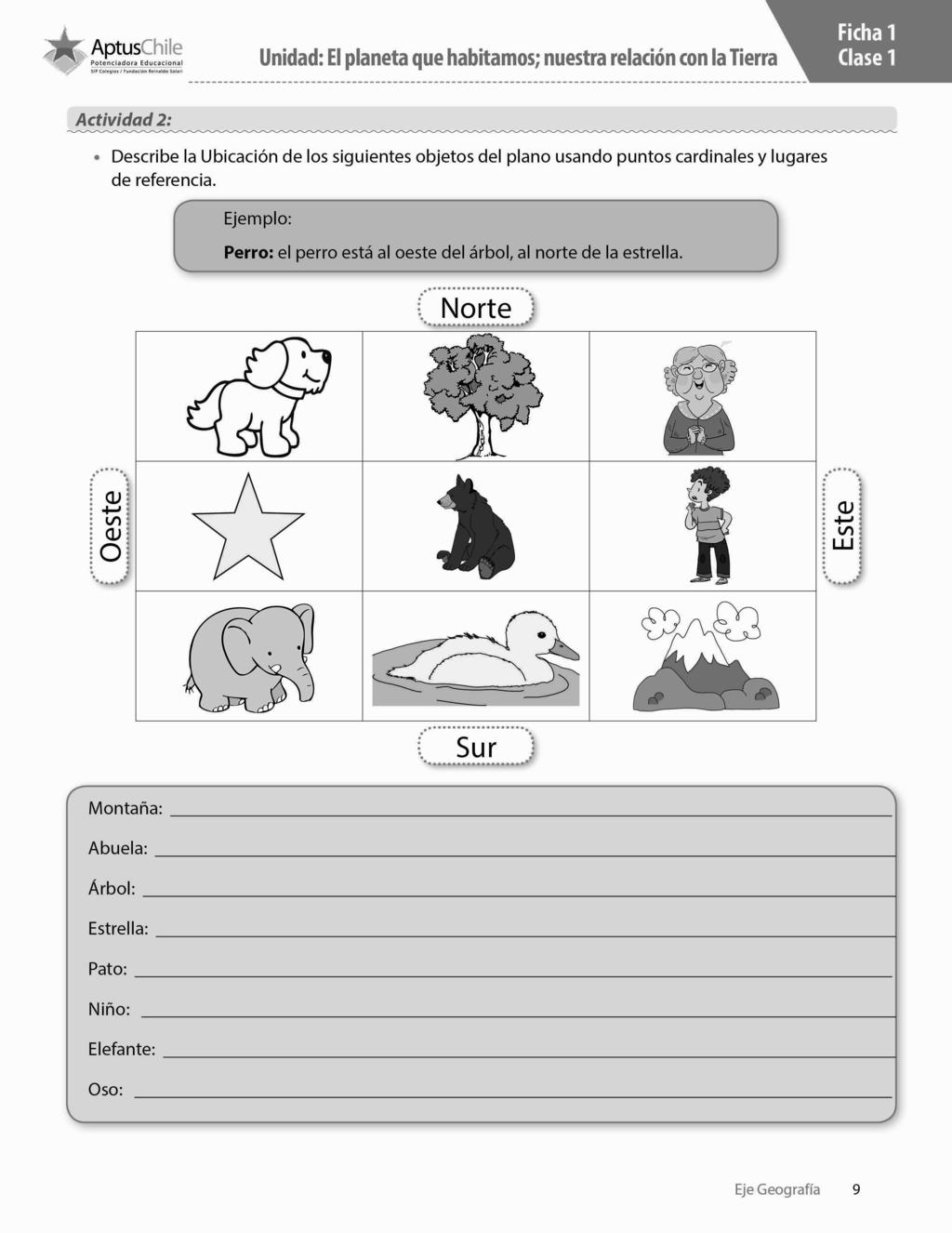                                          GUÍA  DE RESUMEN UNIDAD 0 CUARTO BASICOGuía n°  2 Historia, geografia y C. SocialesFecha de entrega 20/03/2020Instrucciones: Lee los recuadros y completa la actividad, puedes ayudarte ingresando a https://descargarmapas.net/, o en tu texto de historia.I.- Pinta de diferentes colores cada continente y escribe sus nombres                  América  -  África -  - Asia -  - Antártica  -  Europa -  Oceanía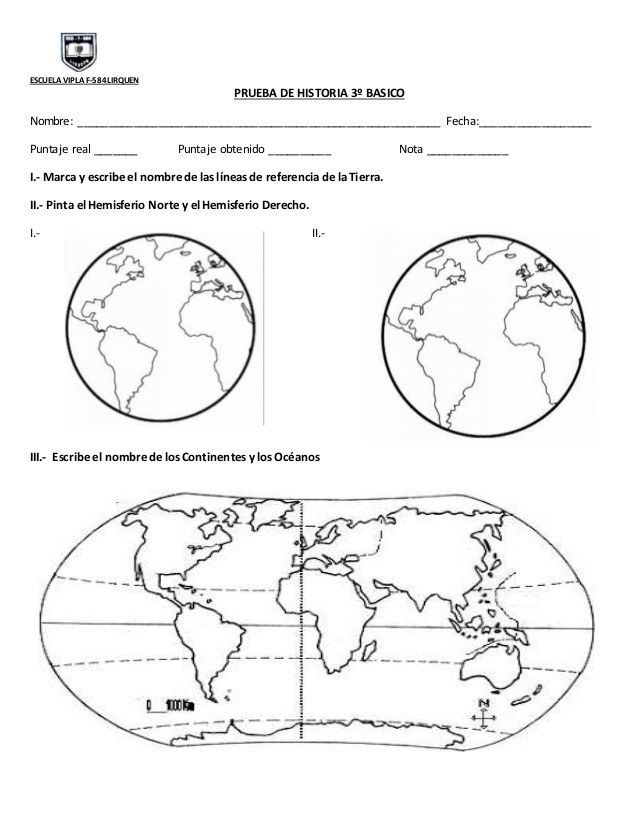 2.- Pinta los Océanos y escribe su nombre              O. Pacifico -  O. Atlántico – O. Indico -  O. Austral-  O. Polar Ártico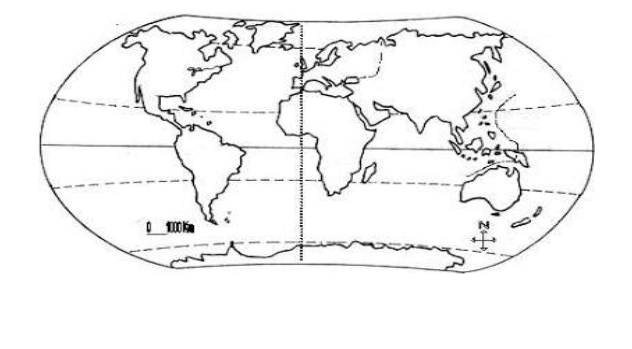 GUÍA DE RESUMEN UNIDAD 0 CUARTO BASICOGuía n°  3 Historia, geografia y C. SocialesInstrucciones: Lee los recuadros y completa la actividad. Puedes ayudarte ingresando a http://www.fichasescolares.com/lineas-imaginarias-climas-la-tierra/ o en tu texto de historia.Completa los recuadros con los nombres de las líneas imaginarias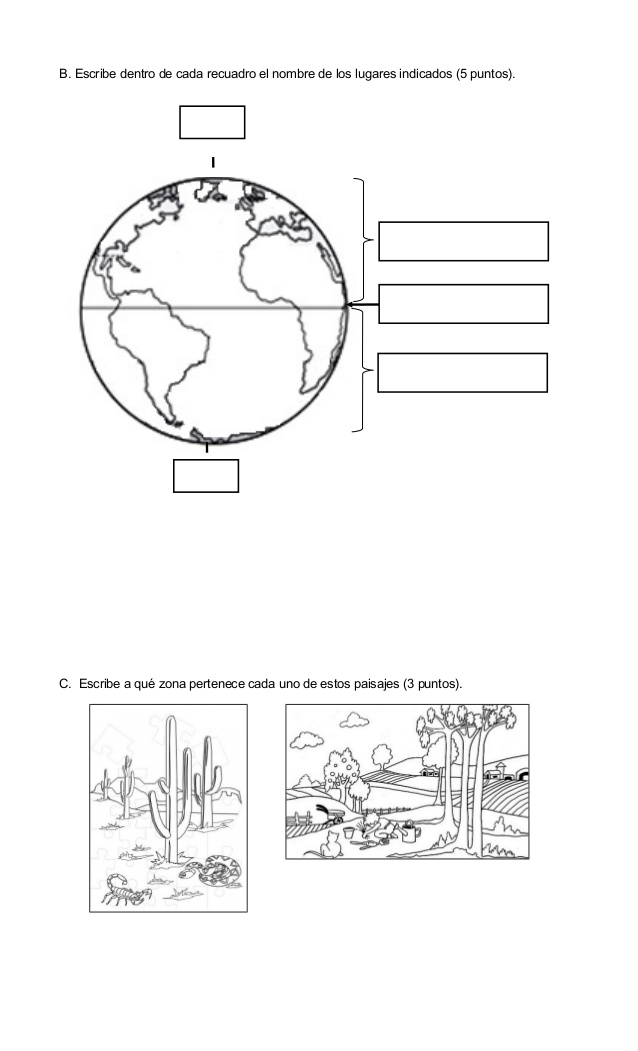 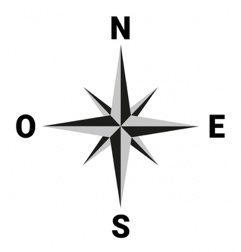      Escribe sus nombres donde corresponde.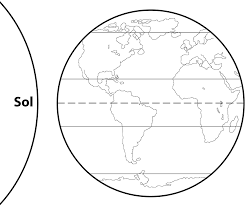                                      GUÍA EVALUADA DE RESUMEN UNIDAD 0 CUARTO BASICOGuía n°  4 Historia, geografia y C. SocialesFecha de entrega 24/03/20201.Completa:  20p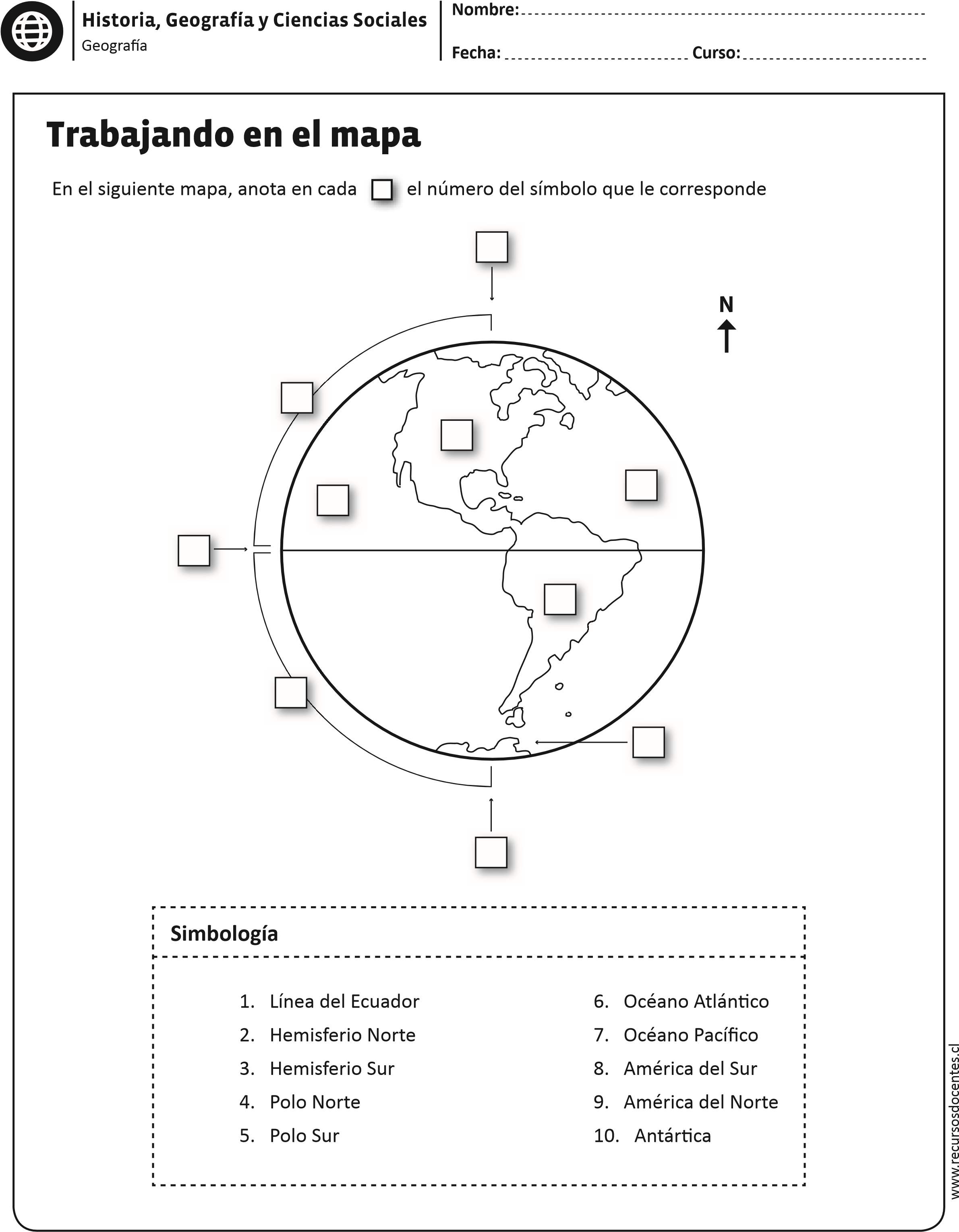 2. Completa el mapamundi  con el nombre de las  líneas imaginarias, escribiendo sobre ellas el número que corresponde 	del recuadro. 5p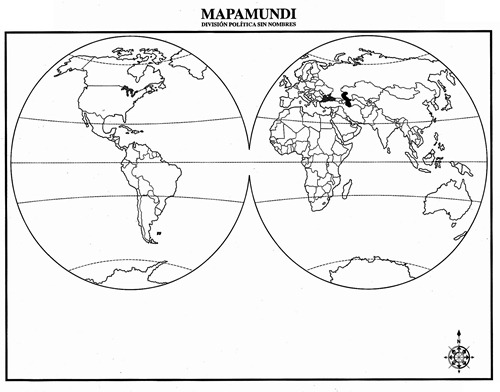 3. Escribe el nombre de cada océano en el lugar que corresponde.  10p             O. Pacifico -  O. Atlántico – O. Indico -  O. Austral-  O. Polar Ártico	_______________________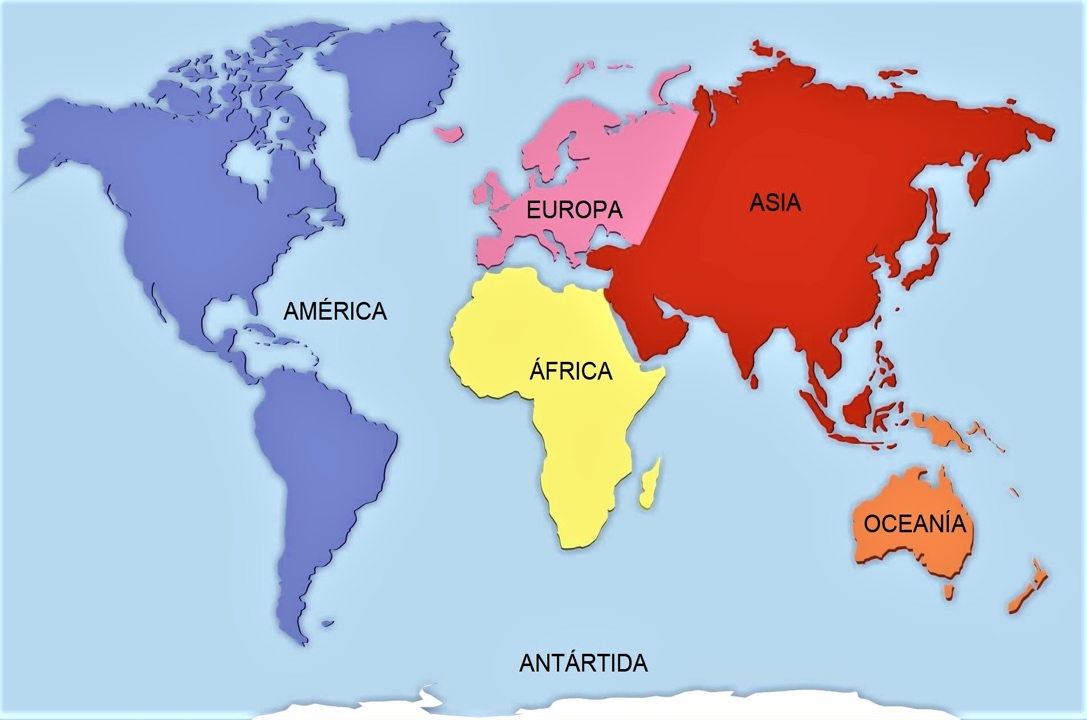 	______________________Nombre:Curso:Fecha     OBJETIVO DE APRENDIZAJE: Ubicar objetos en cuadricula, usando los puntos cardinales.Nombre:Curso:FechaOBJETIVO DE APRENDIZAJE: Identificar Océanos y ContinentesLos océanos son aquellas partes de la superficie del planeta ocupadas por agua marina que rodean a los continentes y que cubren actualmente alrededor del 71% de la Tierra. El continente más grande es Asia, lo sigue América, África, la Antártida, Europa y Oceanía.Nombre:Curso:FechaOBJETIVO DE APRENDIZAJE: Identificar líneas imaginarias de la tierraLos hemisferios son cada una de las partes en que está dividido el planeta Tierra, a partir de unas líneas imaginaria que lo dividen por la mitad: horizontalmente, la línea del Ecuador, divide al planeta en el hemisferio norte y el hemisferio surLos cinco paralelos principales1. Círculo polar Ártico    2.Trópico de Cáncer   3. Línea del Ecuador    4. Trópico de Capricornio.  5. Círculo Polar Antártico.Nombre:Curso:FechaPuntaje EvaluaciónPuntaje Evaluación35Puntaje de corte (60%):Puntaje de corte (60%):  21  21  21Puntaje obtenido:Puntaje obtenido:Calificación:Calificación:OBJETIVO DE APRENDIZAJE: Identificar líneas imaginarias de la tierra1. Círculo polar Ártico    2.Trópico de Cáncer   3. Línea del Ecuador    4. Trópico de Capricornio.  5. Círculo Polar Antártico.